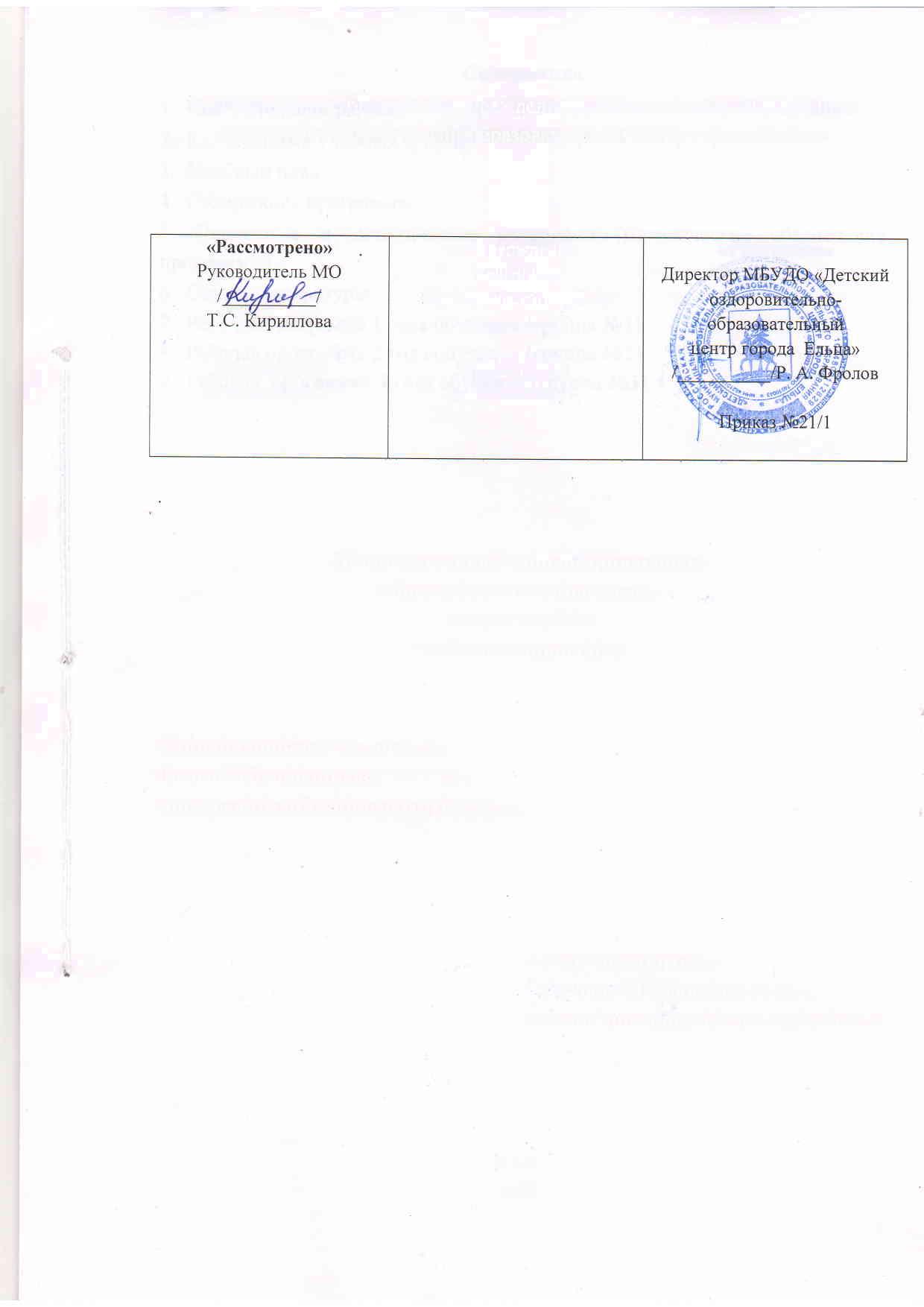 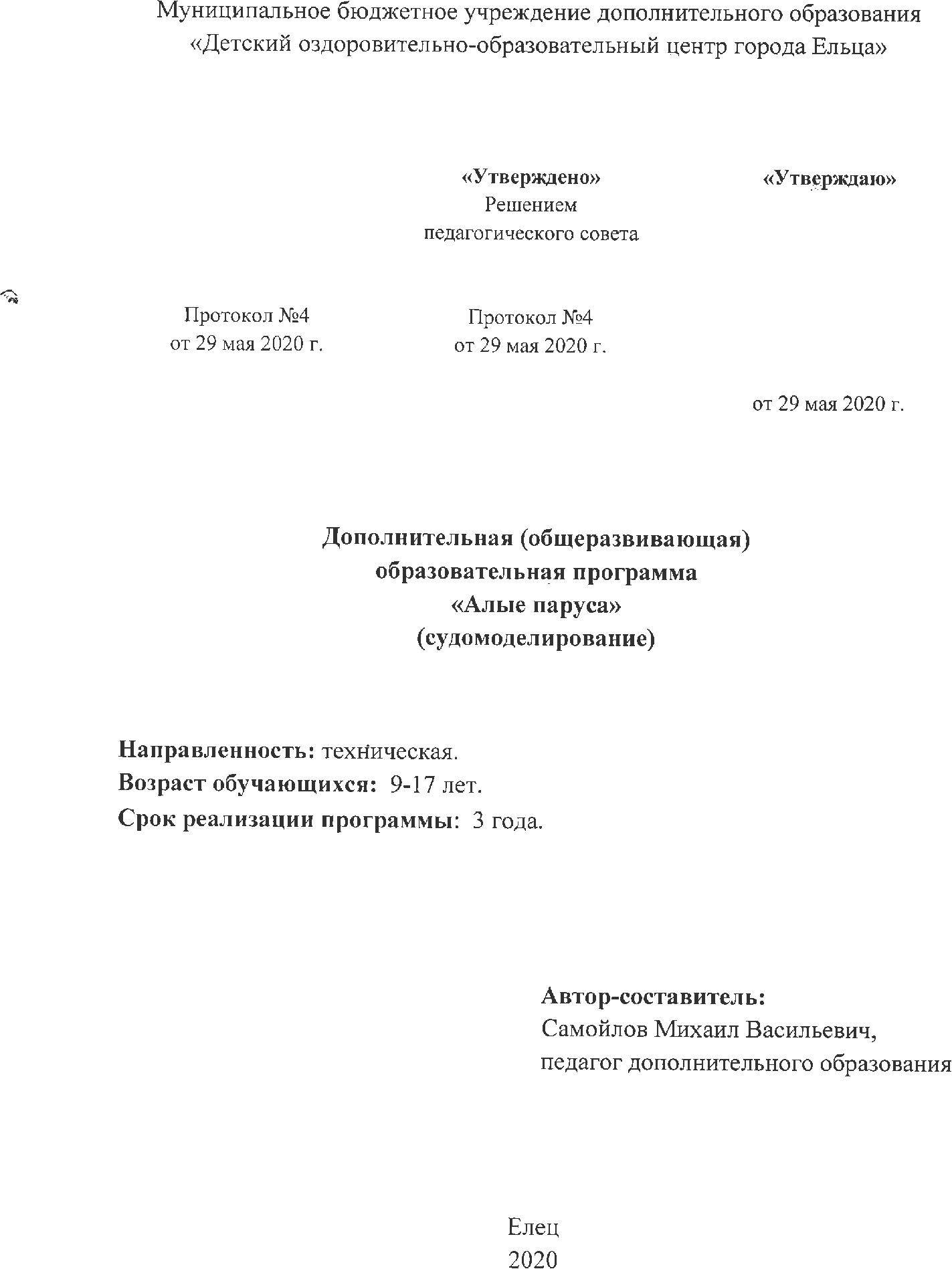 Содержание1.  Пояснительная записка 2.  Календарный учебный график 3.  Учебный план  4.  Содержание программы 5. Оценочные и методические материалы (методические обеспечение программы)6.  Список литературы 7.  Рабочая программа 1 года обучения (группа №1)8.  Рабочая программа 2 года обучения (группа №2)9.  Рабочая  программа 3 года обучения (группа №3)1. Пояснительная записка.Дополнительная (общеразвивающая) образовательная программа «Алые паруса» (судомоделирование) разработана согласно требованиям Локального акта «Положение о структуре, порядке разработки и утверждения дополнительных (общеразвивающих) образовательных программ в МБУДО «Детский оздоровительно-образовательный центр города Ельца».Дополнительное образование направлено на развитие личности, повышение культурного и интеллектуального уровня человека, его профессиональной ориентации, приобретение им новых знаний. Один из наиболее сложных и специфических видов человеческой деятельности, занимающий особое место в системе дополнительного образования, – техническое творчество. В современном понятии судомоделизм – это вид технического творчества и профессиональной деятельности по созданию моделей кораблей и судов со спортивными, учебными, демонстрационными и научными целями. Программа «Алые паруса» (судомоделирование) является дополнительной (общеразвивающей)  образовательной программой технической направленности. Данная программа: - рассчитана на изучение основных теоретических и практических сведений, связанных с моделированием копий судов;- направлена на самореализацию обучающихся в сфере моделирования и  исследовательской работы;   - отражает возможности создания условий для саморазвития обучающегося, подготовке к осознанному выбору будущей профессии.       Программа модифицированная, приспособленная к современным экономическим условиям, изменениям и дополнениям в правилах судомодельного спорта. Новизна программы заключается в том, что обучающиеся вовлекаются в учебно-исследовательскую деятельность по изучению истории и особенностей строения судов-прототипов, становятся участниками ежегодной региональной научно-практической конференции школьников.Для создания модели судна обучающийся должен обладать обширными знаниями по теории кораблестроения и достоверными сведениями о судах-оригиналах. Количество различных моделей-копий, которые могут заинтересовать юного судомоделиста, огромно и информацию о каждом конкретном судне обучающемуся приходится находить самостоятельно в форме исследовательской работы. Актуальность программы. Программа ориентирована на эффективное решение актуальных проблем детей, так как при реализации программы «Алые паруса» (судомоделирование) создаются условия для развития технических способностей и творческого потенциала обучающихся, формируется мотивация к познанию и творчеству. Программа помогает обучающимся достичь определенного уровня технической и конструкторской образованности. Актуальность программы «Алые паруса» (судомоделирование) обусловлена общественной потребностью в организации полезного досуга детей и возрождении детского интереса к техническому творчеству. Программа способствует расширению политехнического кругозора, формированию у ребят внимательности, развитию мелкой моторики рук и глазомера, так как, создавая модель корабля, обучающиеся работают с множеством мелких деталей. Обучение по программе способствует развитию у детей самостоятельности, творческого и конструкторского мышления, способности работать в команде.Педагогическая целесообразность программы. Пройдя обучение по данной программе, у ребёнка формируются такие качества, как целеустремлённость, внимательность, методичность, усидчивость, самоконтроль, повышается уровень владения инструментами и качество обработки материалов в процессе изготовления моделей, растёт уровень притязаний. Таким образом, ребёнок становится адаптирован к усвоению образовательных программ технического направления,  ориентированных на повышение (совершенствование) спортивного мастерства, изготовление моделей более сложной технической конструкции. Отличительной особенностью данной  программы от других уже существующих программ данного направления, а также прочих модифицированных программ по судомоделированию, заключается в том, что  она рассчитана на детей возраста старше 11 лет, а её начальная ступень адресована детям уже с  9 лет. Цель программы: создать условия для развития интереса ребенка к познанию и творчеству на основе формирования творческого, конструкторского мышления, овладения навыками работы с конструкционными материалами посредством занятий судомоделированием. Задачи:  - дать необходимые знания по истории мореплавания и кораблестроения, по теории корабля, его устройству и основам плавания судов;  - научить строить качественные самоходные и стендовые модели копии кораблей и судов, спортивные модели, обучить правилам работы с чертёжным, столярным и слесарным инструментом, материалами, применяемыми в судомоделизме;  - развить самостоятельность и инициативное мышление, - научить правильно и рационально использовать свой труд;  - формировать проектировочные и исследовательские умения обучающихся, способствующие развитию универсальных творческих способностей.Планируемые результаты.Судомоделизм многогранен. Инженеру он помогает оценить правильность новой технической идеи, школьнику попробовать свои силы в конструировании. Строя модели, дети приобретают различные знания и навыки в процессе занятий у них: - вырабатывается привычка к порядку, точности, аккуратности, систематичности;- развивается выдержка, терпение, усидчивость;- воспитывается умение не отступать перед трудностями;- происходит работа над собой, искоренение в себе тех или иных недостатков;- повышается сознание ценности своей личности, что ведет к росту самоуважения.Обучающиеся в группе должны знать:- технологию изготовления и обработки корпусов моделей, деталировки, дельных вещей;- основные понятия по теории проектирования кораблей и судов;- принципы работы и устройство электродвигателей, аппаратуры радиоуправления;- классификацию кораблей и судов;- правила по судомодельному спорту и классификацию моделей.Должны уметь:- работать с чертежами, читать теоретические чертежи, эскизы, уменьшать и увеличивать их до необходимого масштаба;- рационально организовывать свое рабочее место и время, соблюдать правила техники безопасности;- выбирать технологическую последовательность изготовления модели, выполнять основные технологические операции, осуществлять подбор материалов;- работать с аппаратурой радиоуправления.Итогом реализации данной программы является участие в выставках, конкурсах, соревнованиях, олимпиадах и т.д.Срок реализации программы – 3 года.  Первый, второй, третий года обучения – 2 раза в неделю по 3 часа, 6 часов в неделю, 216 часов в каждый учебный год.Условия реализации программы.Программа предназначена для детей и подростков 9-17 лет, комплектуется объединение из обучающихся 3-11 классов.Формы организации занятий.Программа предполагает постепенное расширение базовых знаний и углубление их, а также приобретение умений в области проектирования, конструирования и изготовления творческого продукта (модели судна).Основной формой проведения занятий является практическая работа, заключающаяся в выполнении заданий по образцу и творческих заданий. При реализации программы используются следующие методы обучения: словесные, наглядные, практические, частично-поисковые, репродуктивный метод и др. Одним из условий является применение педагогом в ходе усвоения детьми программного материала наглядного метода работы, в основе которого лежит использование логически продуманного комплекта шаблонов, чертежей и технологических карт. Наглядность способствует не только запоминанию единственного варианта, но и формированию у ребят собственного представления о предмете, который они создают. Помимо этого наглядность формирует и улучшает образное воспроизведение и соответственно становится для обучающихся катализатором активности их творческого индивидуального мышления. Программа позволяет формировать грамотный и осмысленный подход к созданию моделей судов в соответствии с конкретной задачей, поставленной перед обучающимся, а также способствует воспитанию чувства взаимопомощи, товарищества, коллективизма, волевых качеств, уважения к труду. Формы проведения занятий: - лекционные занятия, беседы – нацелены на создание условий для развития способности слушать и слышать, видеть и замечать, концентрироваться;- диалог, дискуссия, обсуждение - помогают развивать способности говорить, доказывать, логически мыслить; - практическое занятие. На практическом занятии идет отработка навыков полученных знаний, выполнение работ в материале;- выставки, соревнования - помогают обучающимся доводить работу до результата, фиксировать успех, демонстрировать собственные достижения, правильно воспринимать достижения других людей. Участие в соревнованиях помогает приобрести опыт взаимодействия, принимать решения, брать на себя ответственность. Формы организации деятельности обучающихся на занятии:  - фронтальная (беседа, показ, объяснение);- коллективная - при организации и проведении коллективных мероприятий; - групповая - выполнение проектов, определенного творческого задания; подготовка и участие в соревнованиях, конкурсах; -   индивидуальная -  работа с одаренными детьми; подготовка к соревнованиям и конкурсам.2. Календарный учебный график.          Начало учебного года   - 1 сентября.Окончание учебного года – 31 мая.3. Учебный  план.1 год обучения.2 год обучения.3 год обучения.4. Содержание программы.1 год обучения.1.Вводное занятие. Знакомство с обучающимися. О судомоделировании. О судомодельном объединении центра и его традициях. Цель и порядок работы объединения. Инструмент и правила безопасной работы. Демонстрация моделей.2. Способы изготовления судовых устройств и дельных вещей.Судовые устройства и дельные вещи: рулевое, якорное, швартовое, спасательное, грузовое, буксирные, дельные вещи (горловины, крышки сходных люков, двери, иллюминаторы и световые люки, сходные трапы, леерное ограждение, разные дельные вещи). Навигационное оборудование и средства связи. Боевое вооружение корабля. Список деталировки для каждой модели индивидуален и должен соответствовать выбранному прототипу корабля.Практическая работа: Выбор материала и изготовление судовых устройств и дельных вещей. Изготовление навигационного оборудования и средств связи. Изготовление боевого вооружения корабля.Форма занятия: беседа, практическая работаТехническое оснащение: набор ручного инструмента, паяльник, клей.Дидактический материал: чертежи моделейФорма итогового контроля: осмотр на качество изготовления  Форма итогового контроля: осмотр качества изделия3. Промежуточный контроль. Презентация деталей моделей.4. Окраска и отделка моделей.   Основные цвета, применяемые при окрашивании кораблей (судов) и судовых (корабельных) устройств и средств. Свойства красок, растворителей, грунтовок, шпатлевок. Клей, применяемый при изготовлении моделей. Подготовка поверхности к покраске. Выбор краски. Окраска кистью, распылителем. Безопасность труда.Практическая работа: Окрашивание и отделка моделей. Форма занятия: беседа, практическая работаТехническое оснащение: кисть, краскаДидактический материал: чертежи моделейФорма итогового контроля: визуальный осмотр	         5. Итоговый контроль.Правила проведения стендовых испытаний. Регулировка надводных кораблей (судов), подводных лодок и яхт. Способы проверки правильной загруженности моделей по расчетную ватерлинию, водонепроницаемость и непотопляемость. Спуск на воду готового корпуса без надстроек, для проверки герметичности, крена, дифферента. Точность прохождения без руля и с рулем. Достижение масштабной скорости. Запуски моделей для выработки определенных устойчивых навыков по запуску и управлению моделями. Практическая работа: Пробные запуски модели с целью отработки точности хождения модели по заданному курсу с помощью руля, доводки необходимой скоростиФорма занятия: беседа, практическая работаТехническое оснащение: модели кораблей.Форма итогового контроля: Тренировочные запуски. 2 год обучения.1. Вводное занятие.Россия - великая морская держава. История и становление              национального флота. Демонстрация моделей. Цель работы объединения. Порядок его работы. Инструменты и материалы. Правила безопасной работы с ними. Форма занятия: беседа.Техническое оснащение: модели судов.Дидактический материал: видеофильм.Форма итогового контроля: беседа.2. Проектирование моделей. Пересчет элементов судна на модель. Выбор масштаба. Главные размеры судна. Длина, ширина, осадка, водоизмещение. Теоретический чертеж. Назначение и принципы его построения. Название проекций: корпус, бок, полуширота, диаметральная плоскость, шпангоуты, батоксы, ватерлиния. Система набора современного судна. Стапель. Мореходные качества плавучесть, устойчивость, маневренность, ходкость. Практическая работа: чертеж модели.Форма занятия: беседа, практическая работа.Техническое оснащение: карандаш, бумага, линейка, циркуль.Дидактический материал: справочник судомоделиста.Форма итогового контроля: опрос.3. Способы изготовления корпусов модели.   Наборный корпус. Его детали и способы сборки. Стеклопластиковые корпуса. Корпус из целой болванки. Материалы обшивки корпуса: фанера, шпон, бумага. Детали корпуса: переборки, фундамент под двигатель, дейдвудные и гельмпортовые трубы, сальники, якорные клюзы, кронштейны гребных винтов, шпигаты и др.Практическая работа: Изготовление деталей модели (катамарана, яхты). Склеивание корпуса. Сборка модели. Окрашивание. Опробирование на воде, определение осадки, устранение крена, дифферента.Форма занятия: беседа, практическая работа.Техническое оснащение: набор ручного инструмента, клей, краска.Дидактический материал: чертежи моделей.Форма итогового контроля: Проведение соревнований. 4. Промежуточный контроль. Презентация деталей моделей.5. Способы изготовления судовых устройств и дельных вещей.   Судовые устройства и дельные вещи: рулевое, якорное, швартовое, спасательное, грузовое, буксирные, дельные вещи (горловины, крышки сходных люков, двери, иллюминаторы и световые люки, сходные трапы, леерное ограждение, разные дельные вещи). Навигационное оборудование и средства связи. Боевое вооружение корабля. Список деталировки для каждой модели индивидуален и должен соответствовать выбранному прототипу корабля.Практическая работа: Выбор материала и изготовление судовых устройств и дельных вещей. Изготовление навигационного оборудования и средств связи. Изготовление боевого вооружения корабля.Форма занятия: беседа, практическая работа.Техническое оснащение: набор ручного инструмента, паяльник, клей.Дидактический материал: чертежи моделей.Форма итогового контроля: осмотр на качество изготовления.          6. Итоговый контроль. Правила проведения стендовых испытаний. Регулировка надводных кораблей (судов), подводных лодок и яхт. Способы проверки правильной загруженности моделей по расчетную ватерлинию, водонепроницаемость и непотопляемость. Спуск на воду готового корпуса без надстроек, для проверки герметичности, крена, дифферента. Точность прохождения без руля и с рулем. Достижение масштабной скорости. Запуски моделей для выработки определенных устойчивых навыков по запуску и управлению моделями. Практическая работа: Пробные запуски модели с целью отработки точности хождения модели по заданному курсу с помощью руля, доводки необходимой скорости.Форма занятия: беседа, практическая работа.Техническое оснащение: модели кораблей.Форма итогового контроля: осмотр качества изделия, тренировочные запуски. 3 год обучения.1.Вводное занятие.Россия - великая морская держава. История и становление национального флота. Демонстрация моделей. Цель работы объединения. Порядок его работы. Инструменты и материалы. Правила безопасной работы с ними. Форма занятия: беседа.Техническое оснащение: модели судов.Дидактический материал: видеофильм.Форма итогового контроля: беседа.2. Проектирование моделей.Пересчет элементов судна на модель. Выбор масштаба. Главные размеры судна. Длина, ширина, осадка, водоизмещение. Теоретический чертеж. Назначение и принципы его построения. Название проекций: корпус, бок, полуширота, диаметральная плоскость, шпангоуты, батоксы, ватерлиния. Система набора современного судна. Стапель. Мореходные качества плавучесть, устойчивость, маневренность, ходкость. Практическая работа: чертеж модели.Форма занятия: беседа, практическая работа.Техническое оснащение: карандаш, бумага, линейка, циркуль.Дидактический материал: справочник судомоделиста.Форма итогового контроля: опрос.3.Способы изготовления корпусов модели. Наборный корпус. Его детали и способы сборки. Стеклопластиковые корпуса. Корпус из целой болванки. Материалы обшивки корпуса: фанера, шпон, бумага. Детали корпуса: переборки, фундамент под двигатель, дейдвудные и гельмпортовые трубы, сальники, якорные клюзы, кронштейны гребных винтов, шпигаты и др.Практическая работа: Изготовление деталей модели (катамарана, яхты). Склеивание корпуса. Сборка модели. Окрашивание. Апробирование на воде, определение осадки, устранение крена, дифферента.Форма занятия: беседа, практическая работа.Техническое оснащение: набор ручного инструмента, клей, краска.Дидактический материал: чертежи моделей.Форма итогового контроля: Проведение соревнований. 4. Способы изготовления винтомоторной группы.  Различные виды резиномоторов и их подбор. Особенности винта для резиномотора. Резиномотор. Эксплуатация резиномотора. Пружинные и инерционные двигатели. Типы электромоторов для моделей. Редукторы и их типы. Приводы на гребной вал. Рули и их типы. Способы изготовления рулей. Простейшая автоматика (таймер).Практическая работа: Изготовление винтомоторной группы. Форма занятия: беседа, практическая работа.Техническое оснащение: набор ручного инструмента,  резиновый жгут.5. Способы изготовления надстроек и рубок.  Палубы. Днищевые и бортовые перекрытия. Главные, поперечные и продольные переборки. Выгородки и шахты. Надстройки и рубки. Технологии изготовления надстроек из жести, полистирола, фольгированного стеклотекстолита и других возможных материалов. Чертеж надстроек и рубок в нужном масштабе. Подбор материала. Изготовление надстройки и рубок.Практическая работа: Изготовление надстройки и рубок, сборка штампованных надстроек и рубок. Обработка и отделка надстройки и рубок.Форма занятия: беседа, практическая работа.Техническое оснащение: набор ручного инструмента, паяльник, клей.Дидактический материал: чертежи моделей.Форма итогового контроля: осмотр на качество изготовления.6. Промежуточный контроль. Презентация деталей моделей.7. Способы изготовления судовых устройств и дельных вещей.   Судовые устройства и дельные вещи: рулевое, якорное, швартовое, спасательное, грузовое, буксирные, дельные вещи (горловины, крышки сходных люков, двери, иллюминаторы и световые люки, сходные трапы, леерное ограждение, разные дельные вещи). Навигационное оборудование и средства связи. Боевое вооружение корабля. Список деталировки для каждой модели индивидуален и должен соответствовать выбранному прототипу корабля.Практическая работа: Выбор материала и изготовление судовых устройств и дельных вещей. Изготовление навигационного оборудования и средств связи. Изготовление боевого вооружения корабля.Форма занятия: беседа, практическая работа.Техническое оснащение: набор ручного инструмента, паяльник, клей.Дидактический материал: чертежи моделей.Форма итогового контроля: осмотр на качество изготовления .8. Источники питания для моделей. Электрическая цепь постоянного тока. Источники электрического тока: сухие элементы. Аккумуляторы кислотные, щелочные и др. Зарядка и разрядка аккумуляторов. Схема подключения выключателей таймером.Практическая работа: Установка и подключение источников питания.Форма занятия: беседа, практическая работа.Техническое оснащение: паяльник, припой.Дидактический материал: образцы источников питания.Форма итогового контроля: проверка правильности подключения. 9. Окраска и отделка моделей.Основные цвета, применяемые при окрашивании кораблей (судов) и судовых (корабельных) устройств и средств. Свойства красок, растворителей, грунтовок, шпатлевок. Клей,  применяемый при изготовлении моделей. Подготовка поверхности к покраске. Выбор краски. Окраска кистью, распылителем. Безопасность труда.Практическая работа: Окрашивание и отделка моделей. Форма занятия: беседа, практическая работа.Техническое оснащение: кисть, краскаДидактический материал: иллюстрации.Форма итогового контроля: визуальный осмотр         10. Итоговый контроль. Технические приемы запуска, регулировка моделей на воде, участие в соревнованиях.           Правила проведения стендовых испытаний. Регулировка надводных кораблей (судов), подводных лодок и яхт. Способы проверки правильной загруженности моделей по расчетную ватерлинию, водонепроницаемость и непотопляемость. Спуск на воду готового корпуса без надстроек, для проверки герметичности, крена, дифферента. Точность прохождения без руля и с рулем. Достижение масштабной скорости. Запуски моделей для выработки определенных устойчивых навыков по запуску и управлению моделями. Практическая работа:  Пробные запуски модели с целью отработки точности хождения модели по заданному курсу с помощью руля, доводки необходимой скоростиФорма занятия: беседа, практическая работаТехническое оснащение: модели кораблей.Форма итогового контроля: тренировочные запуски. 5. Оценочные и методические материалы (методические обеспечение программы).Основной формой работы педагога по представленной программе являются занятия, которые делятся на практические и теоретические. Практическим занятиям отдается большая часть времени: на этих занятиях ребята под руководством педагога работают над своими моделями.	Однако не меньшее значение имеют занятия теоретические, которые требуют от педагога не меньше внимания, но больше творческой инициативы и выдумки.	Для того чтобы занятия не были утомительными и скучными, их построение должно удовлетворять следующим требованиям:-  тема занятия иметь «интригующее» название;-  тема занятия должна содержать максимум для ребят информации;	     - занятие желательно проводить в форме «свободного» диалога;          - необходимо к диалогу привлечь весь коллектив группы.Особенно эффективна такая форма занятий при изучении образовательных тем: «История мореплавания и географические открытия», «История морских войн» и.т.д.	Тема разбивается на отдельные небольшие сюжеты, из которых за несколько занятий складывается целостная «картина». Например, тема «История мореплавания и географические открытия» разбивается на сюжеты, такие как: «Где Ной построил свой Ковчег?», «Куда исчез флот Александра Македонского?», «Кто первый открыл Америку?», «Где лежат сокровища» Непобедимой армады?» и.т.д.	Материал для занятий можно всегда найти в журнале «Наука и жизнь», «Мир истории», «Вокруг света», «Техника молодежи».	Проверка, как усвоился материал, проводится также в виде «хитрого вопроса», например: «Мог ли флот А.Македонского попасть в Америку?». В такой форме материал хорошо усваивается и запоминается, а занятие проходит в непринужденной обстановке.	Несколько иначе проводятся занятия по вопросам устройства и работы корабельного (судового) оборудования, способов изготовления их макетов, расчетов водоизмещения, винтов, редукторов, подбор электродвигателей занятия по теме «Изготовление макетов якорей Холла и Матросова».	Хотелось бы обратить внимание, что практическая часть занятия  может быть построена по принципу игры – состязания.При этом обучающихся составляется несколько бригад – назовем их «Артелями», которым поручается изготовить якоря (макеты якорей) в кратчайшие сроки и с высоким качеством. Ребята в этой игре должны организовать свою работу в «Артели» так, разделив между собой операции, согласно технологической карты, чтобы быстро и качественно выполнять работу. В конце занятия проводится оценка работы «Артелей», разбираются ошибки, отмечается лучшая работа. Теоретическая часть этих занятий не должна быть 10 минут, изложение должно быть максимально кратким и ясным, формировки четкие, формулы для расчета лишь необходимые. В конце каждого теоретического занятия рекомендуется обязательно дать ребятам список литературы, из которой они узнают более подробно об изученной теме.6. Список литературы.Литература, использованная при составлении программы и адресованная педагогам.1. Глуховцев С.А. Судомоделизм для начинающих.- М.: ДОСААФ, 1967. 2. Журавлева А.П. Что нам стоит флот построить.- М.: Патриот, 1990. 3. Заворотов В. А. От идеи до модели.- М.: Просвещение, 1988. 4. Карпинский А. Смолис С. Модели судов из картона.- Л.: Судостроение, 1989. 5. Кузнецова А.Г., Чайка А.Н. Проектно-исследовательская деятельность учащихся // Дополнительное образование.- 2009.- № 7. 6. Лобастов В.М. Электронная картографическая система «dKartNavigator»: Учебное пособие. - Владивосток: МГУ им. адм. Г.И. Невельского, 2004. 7. Лук А.Н. Психология творчества.- М.: Наука, 1978. 8. Лысак Л.И., Капустин Н.П., Комисарова Л.А., Коровкина С. Школа творческого развития личности.- М.: Педагогическое общество России, 2002 9. Национальная образовательная инициатива «Наша новая школа»// Вестник образования № 4, 2010. 10. Пугачев А.С. Черчение для судостроителей.- Л.: Судостроение, 1967. 11.   Правила соревнований по судомодельному спорту. Часть 1,2. М.: ДОСААФ, 1991.12. Программы для внешкольных учреждений и общеобразовательных школ. Техническое творчество учащихся.- М.: Просвещение, 1988.13. Программы для учреждений дополнительного образования и общеобразовательных школ. Техническое творчество учащихся. - М.: Просвещение, 1995. 14. Селевко Г.К. Современные образовательные технологии: учебные пособие. - Народное образование №2, 1998. 19. Сырмай А.Г. Корабль.- М.: Наука, 1967. 20. Фадюшин С. Г. Компьютерные технологии в судовождении: Учебное пособие. Владивосток: Мор. гос. ун-т, 2004.   21. Фридман Л.М., Кулагина И.Ю. Психологический справочник учителя.- М.: Просвещение, 1988.22.   Щетанов Б.В. Судомодельный кружок.- М.:Просвещение,1988.Литература, рекомендуемая обучающимся.1. Варламов Е.П. Конструирование скоростных кордовых моделей судов.- М.: ДОСААФ, 1973. 2. Военно-морской словарь для юношества.- М.: ДОСААФ, 1987. 3. Детская военно-морская энциклопедия.- С.-Пб.: Полигон, 2001. 4. Зуев В.П. и др. Модельные двигатели. Пособие.- М.: Просвещение, 1973. 5. Катин Л.Н. Проектирование радиоуправляемых моделей кораблей и судов.- М.: ДОСААФ, 1969. 6. Курти О. Постройка моделей судов.- Л.: Судостроение, 1977. 7. Кривко В.А. Морские флаги Отечества. М., ДОСААФ, 1984. 8. Н. Лучининов С.Т., Юный моделист - кораблестроитель.- Л.: Судпромгиз, 1963. 9. Михайлов М., Соколов О. От дракара до крейсера.- М.: Детская литература, 1975. 10. Михайлов М.А. Модели современных военных кораблей.- М.: ДОСААФ, 1972. 11. Отряшников Ю.М. Как сделать модель радиоуправляемой.- М.: ДОСААФ, 1968. 12. Пахтанов Ю.Д., Соловьев В.И. Корабли без капитанов. Радиоуправляемые модели кораблей.- Л.: Судостроение, 1965. 13. Севастьянов A.M. Волшебство моделей. - Н.Новгород:  Нижполиграф, 1997. 14. Скрягин Л.Н. Книга о якорях.- М.: Транспорт, 1973. 15. Скрягин Л.Н. Морские узлы.- М.: Транспорт, 1984. 16. Фирст П., Паточка В. Паруса над океанами.- Л.: Судостроение, 1977. 17. Целовальников А.С., Справочник судомоделиста. Ч.2. - М.: ДОСААФ, 1978. 18. Целовальников А.С., Справочник судомоделиста. - Ч.1. М.: ДОСААФ, 1978. 19. Шпаковский В.О. Когда уроки сделаны.- Минск: Полымя, 1991. 20. Юные корабелы. Сборник. - М.: ДОСААФ, 1976. Журналы:   «Моделист – конструктор», «Морская коллекция»,  «Моделист – корабел»,  «Судостроение», «Флотомастер»,  «Мир техники для детей».РАБОЧАЯ ПРОГРАММА к дополнительной (общеразвивающей) образовательной программе «Алые паруса» (судомоделирование).Возраст обучающихся: 9 – 17 лет.Год обучения: 1 год.Группа №1.2020-2021 учебный год Содержание1.  Пояснительная записка.2.  Календарно - тематическое планирование.Пояснительная записка.Цели и задачи программы 1 года обучения:1. Прививать любовь к конструкторскому труду, развивать творческое мышление и инициативу детей.2. Дать первоначальные сведения об устройстве судна (корабля).3. Научить строить модели судов (кораблей) несложных конструкций.4. Научить пользоваться простейшим оборудованием и инструментом в процессе практической работы.5. Дать краткие сведения о теоретическом чертеже судна (корабля).Количество часов, отводимых на освоение программы.Занятия проводятся 2 раза в неделю по 3 часа,  6 часов в неделю, 216 часов в год.Планируемые результаты.В результате первого года обучения обучающиеся будут знать:наиболее яркие страницы истории Российского морского  флота;основные элементы простейших конструкций кораблей и судов;виды материалов, применяемых в судомоделировании;названия и предназначение основных столярных и слесарных инструментов;технологию изготовления и регулировки простейших моделей;технику безопасности при работе с инструментами;правила проведения соревнований по судомодельному спорту. По окончании освоения начального этапа обучения обучающиеся будут уметь:работать основными столярными и слесарными инструментами;использовать и обрабатывать простейшие материалы, применяемые в судомоделизме;работать с шаблонами и простейшими чертежами;проводить испытания и регулировку моделей на воде;соблюдать правила техники безопасности при работе с инструментами и материалами, а так же правила техники безопасной работы с моделью на воде.2. Календарно-тематическое планирование.РАБОЧАЯ ПРОГРАММА к дополнительной (общеразвивающей) образовательной программе «Алые паруса» (судомоделирование).Возраст обучающихся: 9 – 17 лет.Год обучения: 2 год.Группа №2.2020-2021 учебный год Содержание1.  Пояснительная записка. 2.  Календарно - тематическое планирование.1.	Пояснительная записка.Цели и задачи программы 2 года обучения.1. Дать обучающимся знания по основам теории судов.2. Изучить внешнюю архитектуру кораблей и судов, их основные надстройки и боевое вооружение.3. Изучить морскую терминологию.4. Привить умения и навыки в пользовании станочным оборудованием (сверлильным, токарным и другими станками) и инструментом.5. Развить навыки управления парусом, ознакомить с действием руля и действием ветра на парус.6. Развить у детей элементы технического мышления, изобретательности, творческой инициативы.7. Воспитывать трудолюбие,  развивать творческое мышление детей.Количество часов, отводимых на освоение программы.Занятия проводятся 2 раза в неделю по 3 часа,  6 часов в неделю, 216 часов в год.Планируемые результаты.После второго года обучения обучающиеся должны знать:- деятельность флотоводцев, знаменитые сражения на морях;- историю развития судомодельного спорта и правила проведения соревнований по судомодельному спорту;- основы конструирования и проектирования;- методы расчета конструкций, деталей и узлов модели;- технические приемы изготовления узлов и деталей плавающих моделей;- электродвигатели, их марки, применяемые в судомоделизме, источники питания электродвигателей для моделей;- безопасные приемы работы с оборудованием, инструментом зарядным устройством.Должен уметь:- разрабатывать чертежи сложной модели, выполнять расчеты;- вносить изменения в чертеж модели и архитектуру корабля, судна;- изготавливать корпус модели 3 способами (долбленый, наборный, из стеклопластика);- изготавливать сложные детали и узлы с помощью инструмента, на токарном и сверлильном станках;- правильно использовать погодные условия при запуске моделей;- заряжать источники питания (аккумуляторные батареи);- оказывать помощь в работе над моделью ровесникам и младшим ребятам;- работать в коллективе, адекватно оценивать свое место в нем;2. Календарно-тематическое планирование.РАБОЧАЯ ПРОГРАММА к дополнительной (общеразвивающей) образовательной программе «Алые паруса» (судомоделирование).Возраст обучающихся: 9 – 17 лет.Год обучения: 3 год.Группа №3.2020-2021 учебный годСодержание1.  Пояснительная записка. 2.  Календарно - тематическое планирование.1.	Пояснительная записка.Цели и задачи программы 3 года обучения.Задачи третьего года обучения – научить обучающихся строить судомодели более сложной конструкции, дать обучающимся теоретические основы знаний и привить практические умения по использованию автоматики и радиоаппаратуры в судомоделировании, а также помочь им в овладении навыками самостоятельного проектирования и постройки экспериментальных моделей. Количество часов, отводимых на освоение программы.Занятия проводятся 2 раза в неделю по 3 часа,  6 часов в неделю, 216 часов в год.Планируемые результаты.После третьего года занятий воспитанник должен знать:- принцип работы и технологию изготовления радиоуправления к моделям кораблей и судов;- правила соревнований по судомодельному спорту в полном объеме;- устройство и эксплуатацию микролитражных двигателей внутреннего сгорания;- принцип и действие законов физики при проектировании и строительстве моделей кораблей и судов.Должен уметь:- проектировать самостоятельно модель корабля, судна;- регулировать и запускать радиоуправляемые модели кораблей и судов.2. Календарно-тематическое планирование.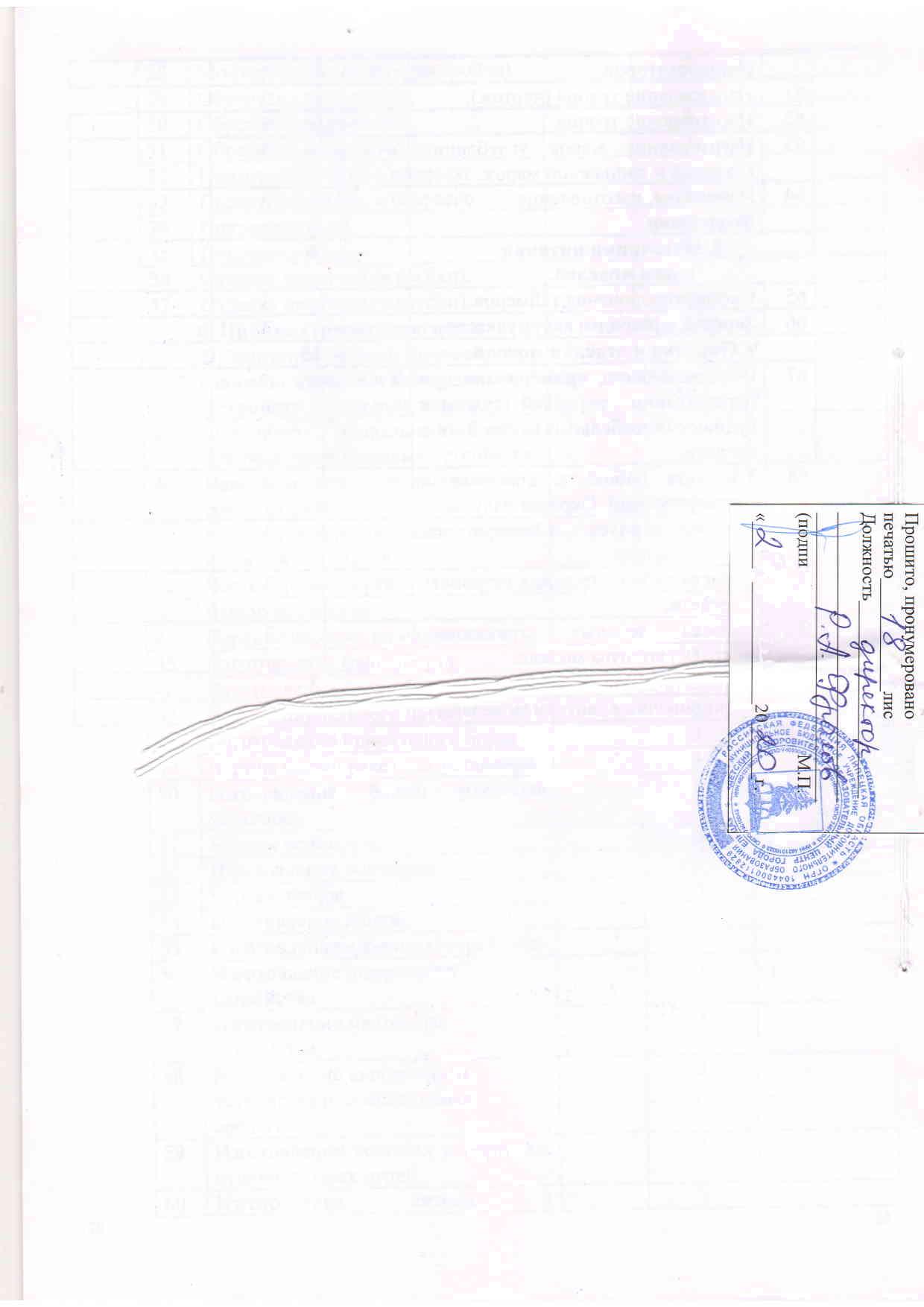 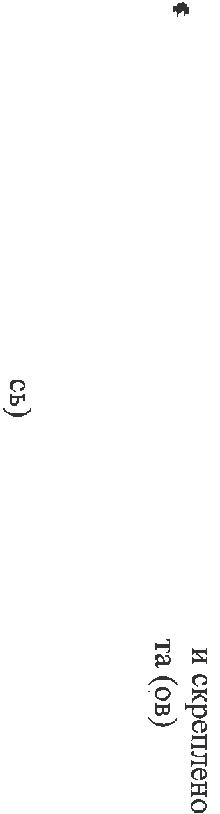 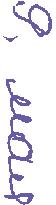 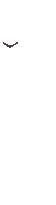 №п/пГод обученияВсего учебных недельКол-во учебных днейОбъем учебных часовРежим работы11 год обучения 36722162 раза в неделю по 3 часа22 год обучения 36722162 раза в неделю по 3 часа33 год обучения 36722162 раза в неделю по 3 часа№ п/пНаименование разделов и темКол-во часовИз нихИз них№ п/пНаименование разделов и темКол-во часовТеорияПрактика1Вводное занятие.662Способы изготовления судовых устройств и дельных вещей.183121713Промежуточный контроль.334Окраска и отделка моделей.216155Итоговый контроль.33ИТОГО:21627189№ п/пНаименование разделов и темКол-во часовИз нихИз них№ п/пНаименование разделов и темКол-во часовТеорияПрактика1Вводное занятие.332Проектирование моделей.12123Способы изготовления корпусов модели.663634Промежуточный контроль.335Способы изготовления судовых устройств и дельных вещей.12091116Итоговый контроль. 1239ИТОГО:21633183№ п/пНаименование разделов и темКол-во часовИз нихИз них№ п/пНаименование разделов и темКол-во часовТеорияПрактика1Вводное занятие.332Проектирование моделей.153123Способы изготовления корпусов модели.153124Способы изготовления винтомоторной группы.213185Способы изготовления надстроек и рубок.576516Промежуточный контроль.337Способы изготовления судовых устройств и дельных вещей.786728Источники питания для моделей.669Окраска и отделка моделей.1531210Итоговый контроль. 33ИТОГО:21630186№ п\пТемаКол-во часовКол-во часовДата проведения№ п\пТемаТеория ПрактикаДата проведения1. Вводное занятие.1. Вводное занятие.661Т.Б. при работе в судомодельной лаборатории с инструментами.32Беседа: «Судомоделизм – технический вид спорта».32. Способы изготовления судовых устройств и дельных вещей.2. Способы изготовления судовых устройств и дельных вещей.1831833Материалы, необходимые в судомоделировании.34Клеи, применяемые в судомоделировании.35Обработка древесины. Лобзик. Выпиливание.36Обработка древесины. Рубанок. Строгание реек.37Обработка древесины. Напильник. Шлифовка.38Металлы и их обработка.39Ножницы по металлу. Вырезание деталей. 310Сгибание жести.311Так начиналась история судостроения.312Строение яхты, основные детали.313Разметка шпангоутов, их чертёж.314Выпиливание 1. 2, 3 и их обработка.315Выпиливание 4, 5, 6, 7 и их обработка. 316Подготовка фанеры под палубу и разметка палубы.317Изготовление палубы.318Разметка и изготовление отверстия под рубку.319Разметка и изготовление киля.320Разметка пазов в шпангоутах и киле.321Выпиливание пазов в шпангоутах и киле.    322Сборка корпуса скелета. 323Заполнение корпуса пенопластом.324Заполнение носовой и кормовой части пенопластом.325Обработка пенопластового корпуса.326Обработка пенопластового корпуса.327Оклейка корпуса стеклотканью.328Шпаклёвка корпуса. 329Обработка корпуса наждачной бумагой.330Обработка корпуса наждачной бумагой. 331Вторичная шпаклёвка корпуса.332Придача корпусу необходимых обводов.333Шлифовка корпуса, подготовка к грунтовке.334Изготовление грунтовки и нанесение её на корпус.335Обработка корпуса.         336Вторичная грунтовка корпуса.337Обработка корпуса и подготовка его к покраске. 338Изготовление ватерлинии. 339Разметка ватерлинии на корпусе и её приклеивание.340Покраска днища корпуса.341Изготовление шаблонов рубки.342Разметка деталей рубки на жести.343Вырезание деталей рубки.344Пайка рубки.345Обработка рубки.      346Разметка леерных ограждений.347Изготовление стоек для лееров.348Пайка леерных ограждений.349Изготовление киповых планок. 350Изготовление «уточек».351Изготовление спасательных средств.352Изготовление штурвала.353Изготовление приборов.354Изготовление деталей для такелажа.355Изготовление деталей для такелажа.356Изготовление люков.357Изготовление люков.358Изготовление иллюминаторов.359Изготовление деревянного настила в рубку.360Сборка рубки.361Изготовление мачты. Изготовление паруса.362Разметка и изготовление подставки модели.363Сборка подставки для модели.33. Промежуточный контроль.3. Промежуточный контроль.3364Презентация деталей моделей.34. Окраска и отделка моделей.4. Окраска и отделка моделей.212165Т.Б при работе с красками и растворителями.366Техника покраски модели.367Покрытие подставки лаком.368Покраска корпуса моделей.  369Покраска деталей моделей.370Установка мачты.371Натягивание такелажа.35. Итоговый контроль.5. Итоговый контроль.3372Подготовка моделей к соревнованиям.3№ п\пТемаКол-во часовКол-во часовДата проведения№ п\пТемаТеория ПрактикаДата проведения1. Вводное занятие.1. Вводное занятие.331Классификация судов. 32. Проектирование моделей.2. Проектирование моделей.12122Распределение сил. Водоизмещение33Устойчивость, поворотливость, устойчивость модели на курсе.34Главные размерения судна.35Россия поднимает паруса. Беседа.33. Способы изготовления корпусов модели.3. Способы изготовления корпусов модели.66666Выбор модели. Изучение чертежей.37Нахождение коэффициента и составление таблицы размеров.38Чертеж палубы на масштабной бумаге.39Изготовление палубы. Выпил. 310Чертеж киля. 311Изготовление стапеля.312Чертеж шпангоутов.313Изготовление шпангоутов.314Разметка на шпангоутах пазов длястрингеров и их выпиливание.315Сборка корпуса на стапеле.Закрепление палубы и постановка шпангоутов.  316Изготовление киля. Натягивание стрингеров.317Снятие со стапеля. Заполнение пенопластом.318Заполнение корпуса пенопластом.319Обработка обводов корпуса. 320Подготовка корпуса для обклеивания тканью. Обклейка стеклотканью.321Шпаклевка корпуса. Чертеж  подставки.322Обработка корпуса наждачной бумагой.323Вторичная шпаклевка корпуса. Изготовление подставки.324Вторичная обработка корпуса.325Грунтовка корпуса. Подбор краски для модели.326Отшлифовка корпуса. Подготовка к покраске.327Изготовление ватерлинии, ее разметка на корпусе. Покраска днища.34. Промежуточный контроль.4. Промежуточный контроль.3328Презентация деталей моделей.35. Способы изготовления судовых устройств и дельных вещей.5. Способы изготовления судовых устройств и дельных вещей.12012029Рулевое устройство.330Изготовление рулевого устройства.331Технология изготовления гребных винтов.332Разновидность двигателей.333Установка дейдвудных труб.334Установка двигателя.335Испытание на воде. Вторичная покраска днища.336Чертеж рубки, выбор материала.337Изготовление рубки.338Изготовление мерного ограждения.339Изготовление швартового устройства.340Изготовление спасательных средств.341Изготовление дверей, люков.342Изготовление трапов.343Изготовление сигнальных устройств, огней.344Изготовление мачты и других мелких деталей.345Покраска мерных ограждений рубки, деталей и подписей.346Спуск модели на воду.347Подготовка к областным соревнованиям младших школьников.348Понятие о подводных лодках. Их название и сооружение. История создания подводной  лодки на Руси.349Конструкция корпуса подводной лодки. Принцип погружений и всплытия. Устройства и системы подводных лодок.350Изучение чертежей, рисунков и технических описаний модели.  351Выстругивание  деревянного бруска по размерам, соответствующим длине, ширине и высоте  борта модели.  352Разметка корпуса, обработка корпуса рубанком. 353Шпаклевка и грунтовка корпуса.354Обработка корпуса наждачной бумагой.355Проверка обводов корпуса с помощью шаблонов шпангоутов и доводка его.356Установка свинцового балласта.357Шпатлевка.358Предварительная покраска корпуса.359Чертеж рубки, ее изготовление. 360Установка рубки.361Изготовление гребного винта, кронштейна.362Изготовление рулей и их установка.363Изготовление перископов и их установка.364Изготовление деталей и их установка.365Окраска модели.366Изготовление ватерлинии.Изготовление резинового двигателя.367Балансировка моделей на воде. 368Правила по судомодельному спорту.36. Итоговый контроль.6. Итоговый контроль.121269Подготовка моделей к соревнованиям.370Правила проведения областных соревнований.371Изготовление блоков питания.372Тренировочные запуски.3№ п\пТемаКол-во часовКол-во часовДата проведения№ п\пТемаТеорияПрактикаДата проведения1.Вводное занятие.1.Вводное занятие.331Речной и морской гражданский   флот. Судомоделизм как технический вид спорта.  32. Проектирование моделей.2. Проектирование моделей.15152Теоретический чертеж. Основные конструктивные элементы корпуса.33Выбор материала.34Изготовление корпуса: выпиливание шпангоутов и палубы.35Изготовление корпуса наборным методом.36Придание требуемых обводов.33. Способы изготовления корпусов модели.3. Способы изготовления корпусов модели.15157Шпатлевка корпуса.38Обтачка корпуса и грунтовка.39Обработка корпуса под покраску.310Водоизмещение, изготовление ватерлинии.311Изготовление кильблока (подставки).34. Способы изготовления винтомоторной группы.4. Способы изготовления винтомоторной группы.212112Двигатели, гребной винт. Основные технические характеристики. Типы микроэлектродвигателей.313Изготовление и крепление дейдвудной  трубы, кронштейна.314Изготовление и крепление ходовой группы: гребного винта и вала.315Изготовление отсека для электробатарей и установка электродвигателя.316Изготовление руля и балласта317Сборка и установка рулевого устройства.318Испытание ходовой группы.35. Способы изготовления надстроек и рубок.5. Способы изготовления надстроек и рубок.575719Палубы и платформы. Надстройки и рубки.320Типы конструкций надстроек моделей: из древесины, фанеры, жести. Технология изготовления надстроек и рубок. 321Чертеж надстройки (рубки).322Выбор материала.323Перенос чертежа на материал.324Изготовление деталей рубки (вырезание).325Изготовление деталей рубки (сгибание).326Монтирование рубки (наметка).327Монтирование рубки (спайка).328Монтирование рубки (достройка).329Обработка надстройки.330Обработка надстройки.331Обработка надстройки.332Подготовка рубки к покраске.333Подготовка рубки к покраске.334Покраска рубки.335Покраска рубки.336Отделка надстройки (рубки).337Отделка надстройки (рубки).36. Промежуточный контроль.6. Промежуточный контроль.3338Презентация деталей моделей.37. Способы изготовления судовых устройств и дельных вещей.7. Способы изготовления судовых устройств и дельных вещей.787839Фальшборт, привальный брус и боковые кили. Судовые устройства.  340Навигационное  оборудование и средства связи.341Марки углубления, знаки грузовой и тоннажной  марок.342Чертеж фальшборта.343Выбор материала.344Перенос чертежа на материал.345Изготовление фальшборта.346Изготовление фальшборта.347Чертеж привального бруса.348Изготовление привального бруса.349Чертеж башен ракетных установок.350Изготовление башен ракетных установок.351Чертеж волнореза.352Изготовление волнореза.353Чертеж люков.354Изготовление люков.355Изготовление якорного устройства.356Изготовление швартового устройства.357Изготовление мачтового устройства.358Изготовление шлюпочного устройства и  спасательных средств.359Изготовление ходовых и бортовых отличительных огней.360Изготовление антенн и радиолокаторов.361Изготовление трапов (чертеж).362Изготовление трапов.363Изготовление марок углубления, грузовой и тоннажной марок. 364Измерение, изготовление ватерлинии.38. Источники питаниядля моделей.8. Источники питаниядля моделей.6665Схема подключения таймеров.366Зарядка и разрядка аккумуляторов39. Окраска и отделка модели.9. Окраска и отделка модели.151567Основные цвета, применяемые при окрашивании  кораблей (судов) и судовых (корабельных) устройств и средств.368Т.Б. при работе с красками и растворителями. Окраска палубы.369Окраска корпуса до ватерлинии. Окраска днища.370Окраска рубки и судовых устройств и средств.371Окраска леерных ограждений. Покраска корпуса модели.310. Итоговый контроль.10. Итоговый контроль.3372Тренировочные запуски моделей.3